CHC50121 Diploma of Early Childhood Education and CarePortfolio of EvidenceAssessment 4 - Practical AssessmentAssessment 4 - Practical AssessmentOverviewIn this practical assessment you are required to demonstrate a series of work based practical tasks and answer questions for each of the 15 Units of Competency you are being assessed. The Assessments may occur at one time or over a period. All tasks are to be undertaken with the same performance expectations and to the same standard as if you were employed in the workplace meeting regulatory requirements, workplace policies and procedures as per your job description.The specific tasks to be undertaken must be applied to the described task outlined in each section. These tasks and the observable behaviours which comprise the tasks are detailed further in the body of this guide.Unit(s) of Competency for CHCECE042 Foster holistic early childhood learning, development, and wellbeingCHCECE043 Nurture creativity in childrenCHCECE047 Analyse information to inform children’s learningCHCECE048 Plan and implement children’s education and care curriculumCHCECE041 Maintain a safe and healthy environment for childrenCHCECE049 Embed environmental responsibility in service operationsCHCPRP003 Reflect on and improve own professional practiceCHCECE045 Foster positive and respectful interactions and behaviour in childrenCHCECE046 Implement strategies for the inclusion of all childrenCHCECE050 Work in partnership with children’s familiesCHCECE044 Facilitate compliance in a children’s education and care serviceCHCPOL003 Research and apply evidence to practiceCHCPOL002 Develop and implement policyCHCMGT003 Lead the work teamBSBTWK502 Manage team effectivenessGradingThis is an ungraded, competency-based assessment. Undertaking all tasks and answering all questions to a satisfactory standard will result in an overall assessment determination of satisfactory. Satisfactorily completing all assessment required by a unit of competency will result in the candidate receiving a result of competent for that unit.Marking Criteria You are to be assessed against the responses provided in the exemplar marking guide. You are not required to produce the same responses as are detailed in the exemplar, however you do need to have covered any mandatory points which are indicated, and you need to have provided a response which is similar enough in content to the exemplar to be considered satisfactory.You are required to achieve satisfactory performance across each question to be deemed to have satisfactorily completed the examination as a whole.Context for AssessmentThis assessment will be undertaken in a childcare service or in a simulated workplace environment and will be undertaken following a period of theoretical and practical instructions toward the skills and knowledge described by the unit(s) of competency.If the assessment tasks are conducted in a simulated environment, the assessor with ensure that all resources are provided to successfully complete the tasks. SubmissionYou will undertake the assessment in the workplace or simulated environment on a specified day or over a period.  You are required to prepare for this assessment as indicated in the tasks and your assessor will record when you have demonstrated each observable behaviour and answered each question satisfactorily.FeedbackYou will be provided with feedback immediately. The feedback will outline both which tasks and questions you completed satisfactorily and which you did not and will explain which specific observable behaviours or responses led to a result of unsatisfactory in a task.If you require feedback that is more detailed, you are encouraged to request to see the completed checklist during a one-on-one interview with your assessor.ReassessmentIf you have not completed all tasks and questions to a satisfactory standard, you will be given the opportunity for reassessment. This opportunity may be immediate however, all reassessments must be conducted in accordance with AIWT’s Re-assessment Policy and Procedures.Reassessment either will require you to complete the entire simulated practical assessment again or will require you to complete a specific task or question. This will depend on your overall level of performance and the number of observable behaviours against which you were assessed as not having performed satisfactorily.If you require a re-assessment later, your assessor will discuss the requirements with you and will set a new due date for the reassessment. All information is documented in the re-assessment form. AIWT has a Reasonable Adjustment Policy under which modifications to the assessment process can be made if you have specific needs. Reasonable adjustment cannot be used to compromise the requirements of the unit(s) of competency.Reasonable AdjustmentWhere it is determined appropriate for the purposes of reasonable adjustment, a verbal competency conversation can occur to cover these areas with the permission of the course coordinator. Where this occurs, all additional evidence must be documented and maintained with the original assessment documentation.Portfolio of EvidenceThroughout your learning journey with AIWT you will develop a Portfolio of Evidence with resources and examples of work. The Portfolio of Evidence is a tool that can be used throughout your professional career and is used as supplementary evidence for Assessment.  In this Guide, each Unit of Competency has tips on what to include in your Portfolio of Evidence. Talk to your Trainer/ Assessor for more information.CHCECE042 Foster the holistic early childhood learning, development and wellbeingCHCECE042 Foster the holistic early childhood learning, development and wellbeingInstructions to the candidatePerformance:This unit describes the performance outcomes, skills and knowledge required to foster and enhance the holistic learning, development, and wellbeing of children from birth to six years of age. It includes the ability to use detailed knowledge of different developmental domains and developmental theory and how these domains link to support holistic development.This unit applies to educators who develop and implement curriculum in the context of an approved learning framework in regulated children’s education and care services in Australia. Work is undertaken independently, according to the philosophy of the service.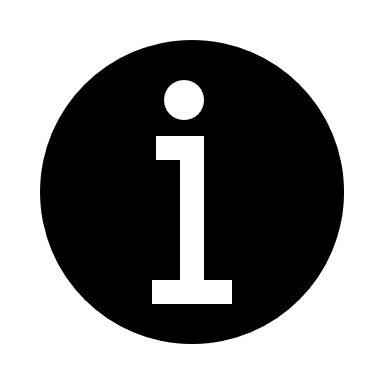 Portfolio of Evidence:These must be included in your portfolioPrepare and document the following using your own, the services or AIWT templates You must complete two group observations and two observations of individual children of two age groups (Template P), from the observations above you must complete four experiences of which must be one of each of the following: (Template A)Routine PlayTransitionOf the four experiences, you must cover the following developmental areas once each: (these may be combined as a holistic development)CognitiveCommunicationSocialEmotionalPhysicalPlease include: photos, work samples, record of conversations, songs, crafts, paintings, games, drawings, links to EYLF outcomesReflections, lists of materialsYour trainer will assess one of these activities.Portfolio of EvidenceThroughout your learning journey with AIWT you will develop a Portfolio of Evidence with resources and examples of work. The Portfolio of Evidence is a tool that can be used throughout your professional career and is used as supplementary evidence for Assessment.  In this Guide, each Unit of Competency has tips on what to include in your Portfolio of Evidence. Talk to your Trainer/ Assessor for more information.CHCECE043 Nurture creativity in childrenCHCECE043 Nurture creativity in childrenInstructions to the candidatePerformance:This unit describes the performance outcomes, skills and knowledge required to develop, implement and evaluate experiences that nurture creativity in children through construction, digital technologies, dramatic play, imaginative play, movement, music and visual art.This unit applies to educators who develop and implement learning experiences in the context of an approved learning framework in regulated children’s education and care services in Australia. Work is undertaken independently, but according to the philosophy of the service.Portfolio of Evidence:These must be included in your portfolioUsing Template, A, you must complete a minimum of three experiences of any age group for the following areas which must be completed once each:ConstructionDigital technologiesDramatic playImaginative playLanguage and story tellingMovementMusicVisual artsScience, technology, engineering, arts, and math (STEAM)Play areas can be combined.Please include photo’s, work samples, record of conversations, songs, crafts, paintings, games, drawings, links to EYLF outcomesReflections, lists of materials, videos, evaluations Your trainer will assess one of these activities.Portfolio of EvidenceThroughout your learning journey with AIWT you will develop a Portfolio of Evidence with resources and examples of work. The Portfolio of Evidence is a tool that can be used throughout your professional career and is used as supplementary evidence for Assessment.  In this Guide, each Unit of Competency has tips on what to include in your Portfolio of Evidence. Talk to your Trainer/ Assessor for more information.CHCECE047 Analyse information to inform children’s learningCHCECE047 Analyse information to inform children’s learningInstructions to the candidatePerformance:This unit describes the performance outcomes, skills and knowledge required to gather and analyse information about children’s learning to inform practice.This unit applies to educators who develop and implement curriculum in the context of an approved learning framework in regulated children’s education and care services in Australia. Work is undertaken independently, but according to the philosophy of the service.Portfolio of Evidence:If required by your service, please use the parent permission attached.You must observe on the same child of any age group on six different occasions using a minimum of three different observation methods. (Template O, P, Q, R, U)In your analysis across the six observations, you must cover the following information about the child:Their overall developmentKnowledgeIdeasStrengthsInterestsSocial interactionsReactions to play environmentsYou do not need to complete the following:Create and implement two play experiences for any age group on any domain and critically reflect on these experiences. (Template A)If you have completed either of the following units:CHCECE042CHCECE043Portfolio of EvidenceThroughout your learning journey with AIWT you will develop a Portfolio of Evidence with resources and examples of work. The Portfolio of Evidence is a tool that can be used throughout your professional career and is used as supplementary evidence for Assessment.  In this Guide, each Unit of Competency has tips on what to include in your Portfolio of Evidence. Talk to your Trainer/ Assessor for more information.CHCECE048 Plan and implement children’s education and care curriculumCHCECE048 Plan and implement children’s education and care curriculumInstructions to the candidatePerformance:This unit describes the performance outcomes, skills and knowledge required to plan, implement, and evaluate curriculum over a period of time to foster children’s learning and development.This unit applies to educators who develop and implement curriculum in the context of an approved learning framework in regulated children’s education and care services in Australia. Work is undertaken independently, but according to the philosophy of the service.Portfolio of Evidence:These must be included in your portfolio2-week program/curriculum including the following:Using 3 different children and 1group of at least 5 childrenObservations for the children above across a range of observation styles (Templates O, P, Q, R, U)Play experiencesRoutinesTransitionsIndoor activitiesOutdoor activitiesAt least one activity that represents Aboriginal and/or Torres Strait Islander Peoples’ their culture and languagesPrinciples and practicesOutcomesConsultation with families and other educatorsService philosophyReflectionsPhotosWork samplesPersonal philosophyPortfolio of EvidenceThroughout your learning journey with AIWT you will develop a Portfolio of Evidence with resources and examples of work. The Portfolio of Evidence is a tool that can be used throughout your professional career and is used as supplementary evidence for Assessment.  In this Guide, each Unit of Competency has tips on what to include in your Portfolio of Evidence. Talk to your Trainer/ Assessor for more information.CHCECE041 Maintain a safe and healthy environment for childrenCHCECE041 Maintain a safe and healthy environment for childrenInstructions to the candidatePerformance:The unit describes the performance outcomes, skills, and knowledge to monitor and maintain health and safety in the areas of individual health, hygiene, infectious disease, supervision, risk management, incident and emergency management. It includes the ability to contribute to the ongoing improvement of workplace health and safety policies and procedures.This unit applies to educators who implement and monitor practices according to established service policies and procedures in a regulated children’s education and care service in Australia. They may also provide guidance to other workers.Portfolio of Evidence:These must be included in your portfolioNational Quality Framework for Early Childhood Education and Care EYLFWHS policies and procedures on the following:Emergency evacuationsFood handlingMedicationInfectious diseases and illnessesAsthmaAnaphylaxisExcursionsIncident and injuryMedical conditionsDrop off and collection of childrenSupervisionVisitorsTransportation of childrenLock downAction plans:AsthmaAnaphylaxisOther medical emergency for example epilepsyParent’s authorisation forms for excursionsRisk assessments for excursions (Template F)Floor plans of the service for emergency exits Portfolio of EvidenceThroughout your learning journey with AIWT you will develop a Portfolio of Evidence with resources and examples of work. The Portfolio of Evidence is a tool that can be used throughout your professional career and is used as supplementary evidence for Assessment.  In this Guide, each Unit of Competency has tips on what to include in your Portfolio of Evidence. Talk to your Trainer/ Assessor for more information.CHCECE049 Embed environmental responsibilities for childrenCHCECE049 Embed environmental responsibilities for childrenInstructions to the candidatePerformance:This unit describes the performance outcomes, skills and knowledge required to develop, implement, and evaluate a sustainability management plan and support children’s environmental responsibility.This unit applies to educators who develop and implement practices according to established organisational policies in a regulated children’s education and care service in Australia. Work is undertaken collaboratively according to the philosophy of the service and involves providing guidance to others.Portfolio of Evidence:Document three times you have observed children demonstrating their understanding of their environmental responsibilities. This can be any type of documentation. Example:ConversationsMat sessionPlay experiencesComplete the following checklists (Template I) Air, Chemicals, Energy, Waste, WaterPolicy on sustainabilityService PhilosophyCurriculum/programming policyPortfolio of EvidenceThroughout your learning journey with AIWT you will develop a Portfolio of Evidence with resources and examples of work. The Portfolio of Evidence is a tool that can be used throughout your professional career and is used as supplementary evidence for Assessment.  In this Guide, each Unit of Competency has tips on what to include in your Portfolio of Evidence. Talk to your Trainer/ Assessor for more information.CHCPRP003 Reflect on and improve own professional practice CHCPRP003 Reflect on and improve own professional practice Instructions to the candidatePerformance:This unit describes the skills and knowledge required to evaluate and enhance own practice through a process of reflection and ongoing professional development.This unit applies to workers in all industry sectors who take pro-active responsibility for their own professional development.Portfolio of Evidence:These must be included in your portfolioDocument the process of reflection (Template K)Recognise the effect of values, beliefs and behaviour in practiceService staff appraisalCertificates of any workshops attendedPortfolio of EvidenceThroughout your learning journey with AIWT you will develop a Portfolio of Evidence with resources and examples of work. The Portfolio of Evidence is a tool that can be used throughout your professional career and is used as supplementary evidence for Assessment.  In this Guide, each Unit of Competency has tips on what to include in your Portfolio of Evidence. Talk to your Trainer/ Assessor for more information.CHCECE045 Foster positive and respectful interactions and behaviour in childrenCHCECE045 Foster positive and respectful interactions and behaviour in childrenInstructions to the candidatePerformance:This unit describes the performance outcomes, skills and knowledge required to develop guidelines that foster positive and respectful interactions and behaviour, and to monitor and support children’s learning, development, and wellbeing in this area.This unit applies to educators working at a leadership level in a regulated children’s education and care service in Australia. Work is undertaken collaboratively according to the philosophy of the service and involves providing guidance to others.Tips for the Portfolio of Evidence:These must be included in your portfolioCode of ethics2 Behavioural management plans on two different children who require assistance with self-regulation and pro social skills. (Template B)These plans must be completed in full.Portfolio of EvidenceThroughout your learning journey with AIWT you will develop a Portfolio of Evidence with resources and examples of work. The Portfolio of Evidence is a tool that can be used throughout your professional career and is used as supplementary evidence for Assessment.  In this Guide, each Unit of Competency has tips on what to include in your Portfolio of Evidence. Talk to your Trainer/ Assessor for more information.CHCECE046 Implement strategies for the inclusion of all childrenCHCECE046 Implement strategies for the inclusion of all childrenInstructions to the candidatePerformance:This unit describes the performance outcomes, skills and knowledge required to promote inclusion and diversity and to plan, implement and monitor individual support strategies.This unit applies to educators working at a leadership level in a regulated children’s education and care service in Australia. Work is undertaken collaboratively according to the philosophy of the service and involves providing guidance to others.Portfolio of Evidence:These must be included in your portfolioInclusion PolicyService PhilosophyCompleted support inclusion plan (Template X)Observation (Templates O, P, Q, R)PD for inclusion support (If completed)Implement one activity demonstrating inclusion (Template A)Portfolio of EvidenceThroughout your learning journey with AIWT you will develop a Portfolio of Evidence with resources and examples of work. The Portfolio of Evidence is a tool that can be used throughout your professional career and is used as supplementary evidence for Assessment.  In this Guide, each Unit of Competency has tips on what to include in your Portfolio of Evidence. Talk to your Trainer/ Assessor for more information.CHCECE050 Work in partnership with children’s familiesCHCECE050 Work in partnership with children’s familiesInstructions to the candidatePerformance:This unit describes the performance outcomes, skills and knowledge required to establish relationships with families, connect with the local and broader community and promote opportunities for collaboration and sharing of information with families to support effective education and care for children.This unit applies to educators working at a senior operational or leadership level in regulated children’s education and care services in Australia. Work is undertaken collaboratively according to the philosophy of the service and involves providing guidance to others.Portfolio of Evidence:These must be included in your portfolioDocument with two different families (must include two communications per family) how you have supported their education and care, using all of the following:Active listeningCollaborative discussion and decision makingProvision of clear verbal informationQuestioningNegotiationParent handbookPolicies regarding partnerships with familiesInformation to families in other languagesPortfolio of EvidenceThroughout your learning journey with AIWT you will develop a Portfolio of Evidence with resources and examples of work. The Portfolio of Evidence is a tool that can be used throughout your professional career and is used as supplementary evidence for Assessment.  In this Guide, each Unit of Competency has tips on what to include in your Portfolio of Evidence. Talk to your Trainer/ Assessor for more information.CHCECE044 Facilitate compliance in a children’s education and care serviceCHCECE044 Facilitate compliance in a children’s education and care serviceInstructions to the candidatePerformance:This unit describes the performance outcomes, skills and knowledge required to facilitate legislative, regulatory and National Quality Framework compliance in an education and care service.This unit applies to educators working in regulated children’s education and care services in Australia. They provide guidance to others and have responsibilities in relation to continuous improvement of services provided.Portfolio of Evidence:These must be included in your portfolioA copy of one quality area from your service QIP Copy of the service A&R Self-assessmentPortfolio of EvidenceThroughout your learning journey with AIWT you will develop a Portfolio of Evidence with resources and examples of work. The Portfolio of Evidence is a tool that can be used throughout your professional career and is used as supplementary evidence for Assessment.  In this Guide, each Unit of Competency has tips on what to include in your Portfolio of Evidence. Talk to your Trainer/ Assessor for more information.CHCPOL003 Research and apply evidence to practice CHCPOL003 Research and apply evidence to practice Instructions to the candidatePerformance:This unit describes the skills and knowledge required to establish the information need, gather information, and critically analyse the information for relevance to own work.This unit applies to health and community service workers who need to research existing information to support and improve their work practice. It does not cover primary research.Portfolio of Evidence:These must be included in your portfolioMust show evidence of two research activities one completed throughout your theory assessments. You now must complete a second research project unrelated to the first project. Complete this by using the following activities as a guide:12.112.212..312.412.712.812.1412.17Portfolio of EvidenceThroughout your learning journey with AIWT you will develop a Portfolio of Evidence with resources and examples of work. The Portfolio of Evidence is a tool that can be used throughout your professional career and is used as supplementary evidence for Assessment.  In this Guide, each Unit of Competency has tips on what to include in your Portfolio of Evidence. Talk to your Trainer/ Assessor for more information.CHCPOL002 Develop and implement policyCHCPOL002 Develop and implement policyInstructions to the candidatePerformance:This unit describes the skills and knowledge required to research, develop, and implement new policy initiativesThis unit applies to workers who are directly responsible for driving new policy directives across a business unit, team or service.Portfolio of Evidence:These must be included in your portfolioSelect one policy and complete the following:Review and highlight changesShow evidence of current information through researchDiscuss changes with supervisorCreate a draftPresent the draftFeedback from all stakeholdersDevelop the policySeek feedback – formal approvalImplement policyReview follow up datePortfolio of EvidenceThroughout your learning journey with AIWT you will develop a Portfolio of Evidence with resources and examples of work. The Portfolio of Evidence is a tool that can be used throughout your professional career and is used as supplementary evidence for Assessment.  In this Guide, each Unit of Competency has tips on what to include in your Portfolio of Evidence. Talk to your Trainer/ Assessor for more information.CHCMGT003 Lead the work team CHCMGT003 Lead the work team Instructions to the candidatePerformance:This unit describes the skills and knowledge required to undertake supervisory and coordinating activities in work groups in health and community service organisations.This unit applies to a range of leadership roles in health and community services workplaces.Portfolio of Evidence:These must be included in your portfolio2 Meeting minutes (Template E)Grievance policyInduction policyStaff appraisal for 1 staff member showing 1 identified issue (Template Y)Performance management of 1 staff member regarding the above issue as stated in Template YConfidentiality policyPortfolio of EvidenceThroughout your learning journey with AIWT you will develop a Portfolio of Evidence with resources and examples of work. The Portfolio of Evidence is a tool that can be used throughout your professional career and is used as supplementary evidence for Assessment.  In this Guide, each Unit of Competency has tips on what to include in your Portfolio of Evidence. Talk to your Trainer/ Assessor for more information.BSBTWK502 Mange team effectivenessBSBTWK502 Mange team effectivenessInstructions to the candidatePerformance:This unit describes the skills and knowledge required to lead teams in the workplace and to actively engage with the management of the organisation.The unit applies to individuals working at a managerial level who lead and build a positive culture within their work teams. At this level, work will normally be carried out using complex and diverse methods and procedures requiring the exercise of considerable discretion and judgement. It will also involve using a range of problem solving and decision-making strategies.Portfolio of Evidence:These must be included in your portfolioJob descriptionSelf-Reflection